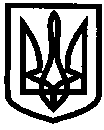 УКРАЇНАУПРАВЛІННЯ ОСВІТИІЗЮМСЬКОЇ МІСЬКОЇ РАДИ  ХАРКІВСЬКОЇ ОБЛАСТІНАКАЗ02.09.2019										№299Про внесення змін до наказу управління освіти Ізюмської міської ради Харківської області від 16.01.2019 №30У зв’язку зі змінами у кадровому складі педагогічних працівників закладів освіти міста, з метою подальшого вдосконалення і підвищення рівня науково-методичної та інформаційної роботи з педагогічними кадрамиНАКАЗУЮ:1 Внести зміни до наказу управління освіти Ізюмської міської ради Харківської області від 16.01.2019 №30 «Про організацію науково-методичної роботи з педагогічними працівниками закладів освіти міста у 2019 році», а саме:1.1. пункт 3 викласти в наступній редакції:«3. Організувати роботу міських методичних об’єднань з періодичністю засідань 3 рази на рік і затвердити керівниками:вчителів 1-х класів Сніжко Олену Миколаївну (Ізюмська загальноосвітня школа І-ІІІ ступенів № 12 Ізюмської міської ради Харківської області);2-х класів Супрун Марину Андріївну (Ізюмська загальноосвітня школа І-ІІІ ступенів № 4 Ізюмської міської ради Харківської області);вчителів 3-х класів  Зміївську Віту Леонідівну (Ізюмська загальноосвітня школа І-ІІІ ступенів № 6 Ізюмської міської ради Харківської області);4-х класів Калашник Ірину Вікторівну (Ізюмська гімназія № 3 Ізюмської міської ради Харківської області); вчителів української мови і літератури – Ворушило Ларису Володимирівну (Ізюмська загальноосвітня школа І-ІІІ ступенів №4 Ізюмської міської ради Харківської області);вчителів російської мови і літератури (інтегрований курс), зарубіжної літератури – Кириченко Тамару Іванівну (Ізюмська гімназія №3 Ізюмської міської ради Харківської області);вчителів математики – Макаренко Юлію Олександрівну (Ізюмська загальноосвітня школа І-ІІІ ступенів №6 Ізюмської міської ради Харківської області);вчителів історії і правознавства – Скрипник Марину Сергіївну (Ізюмська загальноосвітня школа І-ІІІ ступенів. №4 Ізюмської міської ради Харківської області);вчителів географії – Луговець Олену Олександрівну (Ізюмська загальноосвітня школа І-ІІІ ступенів №12 Ізюмської міської ради Харківської області);вчителів біології, екології – Ткаченко Ірину Олексіївну (Ізюмська загальноосвітня школа І-ІІІ ступенів. №6 Ізюмської міської ради Харківської області);вчителів фізики, астрономії – Скрипник Ольгу Володимирівну (Ізюмська гімназія №1 Ізюмської міської ради Харківської області);вчителів хімії – Волковой Олену Василівну (Ізюмська гімназія №1 Ізюмської міської ради Харківської області);вчителів інформатики – Веприцького Олександра Володимировича Ізюмська загальноосвітня школа І-ІІІ ступенів №6 Ізюмської міської ради Харківської області);вчителів англійської мови – Шаменко Людмилу Олексіївну (Ізюмська загальноосвітня школа І-ІІІ ступенів. №12 Ізюмської міської ради Харківської області);вчителів німецької мови – Манерко Людмилу Євгеніївну (Ізюмська загальноосвітня школа І-ІІІ ступенів №6 Ізюмської міської ради Харківської області);вчителів фізичної культури – Ткачук Олену Сергіївну (Ізюмська гімназія №3 Ізюмської міської ради Харківської області);вчителів предметів художньо-естетичного циклу – Шаповала Геннадія Миколайовича (Ізюмська загальноосвітня школа І-ІІІ ступенів №5 Ізюмської міської ради Харківської області);вчителів трудового навчання – Логвін Тетяну Василівну (Ізюмська гімназія №1 Ізюмської міської ради Харківської області); Шевченка Ігоря Казимировича (Ізюмська загальноосвітня школа І-ІІІ ступенів №6 Ізюмської міської ради Харківської області);вчителів предмета «Основи здоров’я» - Кравченко Валентину Іванівну  (Ізюмська загальноосвітня школа І-ІІІ ступенів №11 Ізюмської міської ради Харківської області);вчителів предмета «Захист Вітчизни» – Бережного Анатолія Івановича (Ізюмська загальноосвітня школа І-ІІІ ступенів №4 Ізюмської міської ради Харківської області);працівників психологічної служби– Трухман Олену Володимирівну (Ізюмська загальноосвітня школа І-ІІІ ступенів №5 Ізюмської міської ради Харківської області); Гончар Олену Станіславівну (Ізюмський дошкільний навчальний заклад (ясла-садок) № 4 комбінованого типу Ізюмської міської ради Харківської області);  шкільних бібліотекарів – Жернову Вікторію Сергіївну (Ізюмська гімназія №1 Ізюмської міської ради Харківської області);вчителів-логопедів, вчителів-дефектологів, вихователів логопедичних груп -Світонь Наталію Олександрівну (Ізюмський дошкільний навчальний заклад (ясла-садок) № 2 комбінованого типу Ізюмської міської ради Харківської області);вихователів груп раннього віку – Чорноріз Ірину Анатоліївну (Ізюмський дошкільний навчальний заклад (ясла-садок) № 9 Ізюмської міської ради Харківської області);вихователів II молодших груп – Слабоспицьку Олену Миколаївну (Ізюмський дошкільний навчальний заклад (ясла-садок) № 14 Ізюмської міської ради Харківської області);вихователів середніх вікових груп – Каширіну Ольгу Анатоліївну (Ізюмський дошкільний навчальний заклад (ясла-садок) № 12 Ізюмської міської ради Харківської області); вихователів старших вікових груп – Забашту Оксану Олександрівну (Ізюмський дошкільний навчальний заклад (ясла-садок) № 16 Ізюмської міської ради Харківської області);- музичних керівників – Колісник Ірину Станіславівну (Ізюмський дошкільний навчальний заклад (ясла-садок) № 9 Ізюмської міської ради Харківської області);-	сестер медичних старших та сестер медичних з дієтичного харчування закладів дошкільної освіти – Онищенко Яну Олександрівну (Ізюмський дошкільний навчальний заклад (ясла-садок) № 4 комбінованого типу Ізюмської міської ради Харківської області);- асистентів вихователів в інклюзивних групах – Літвіненко Марину Валентинівну (Ізюмський дошкільний навчальний заклад (ясла-садок) № 4 комбінованого типу Ізюмської міської ради Харківської області);- асистентів вчителів в інклюзивних класах – Івахненко Ольгу Іванівну, (Ізюмська загальноосвітня школа І-ІІІ ступенів № 10 Ізюмської міської ради Харківської області).» 1.2. пункт 4 викласти в наступній редакції:«	4. Організувати роботу з періодичністю засідань 3 рази на рік і затвердити керівниками:- педагогічної майстерні для інструкторів з фізкультури закладів дошкільної освіти – Арсланову Наталію Миколаївну (Ізюмський дошкільний навчальний заклад (ясла-садок) № 14 Ізюмської міської ради Харківської області).»1.3. пункт 11 викласти у наступній редакції:«11. Організувати роботу «Школи молодого педагога» (додаток 1) з періодичністю засідань 2 рази на рік, керівник – Крикун Олена Вікторівна, головний спеціаліст відділу науково-методичного та інформаційного забезпечення управління освіти».1.4. пункт 14 викласти у наступній редакції:«14. Затвердити заклади освіти за напрямами (предметами):- Ізюмська гімназія № 1 Ізюмської міської ради Харківської області – фізика, астрономія, трудове навчання, технології, хімія;-  Ізюмська гімназія № 3 Ізюмської міської ради Харківської області - російська мова, зарубіжна література, фізична культура, початкові класи;- Ізюмська загальноосвітня школа І-ІІІ ступенів № 4 Ізюмської міської ради Харківської області – українська мова та література, Захист Вітчизни, початкові класи, історія України, всесвітня історія, правознавство;- Ізюмська загальноосвітня школа І-ІІІ ступенів № 5 Ізюмської міської ради Харківської області – предмети художньо-естетичного циклу;- Ізюмська загальноосвітня школа І-ІІІ ступенів № 6 Ізюмської міської ради Харківської області – трудове навчання, технології, інформатика, початкові класи, іноземна мова (німецька), математика, біологія, екологія;- Ізюмська загальноосвітня школа І-ІІІ ступенів № 10 Ізюмської міської ради Харківської області –  інклюзивна освіта;- Ізюмська загальноосвітня школа І-ІІІ ступенів № 11 Ізюмської міської ради Харківської області – основи здоров’я,- Ізюмська загальноосвітня школа І-Ш ст. № 12 Ізюмської міської ради Харківської області – іноземна мова (англійська), географія, початкові класи.»1.5. пункт 16 викласти в наступній редакції:«16. Організувати роботу методичної ради відділу науково-методичного та інформаційного забезпечення управління освіти Ізюмської міської ради Харківської області з періодичністю засідань не менше 2 разів на семестр.Затвердити раду в такому складі:1. Золотарьова Наталія Миколаївна – начальник відділу науково-методичного та інформаційного забезпечення управління освіти Ізюмської міської ради Харківської області;2. Агішева Світлана Русланівна – провідний спеціаліст відділу науково-методичного та інформаційного забезпечення управління освіти Ізюмської міської ради Харківської області.3. Денисенко Валентина Олексіївна - провідний спеціаліст відділу науково-методичного та інформаційного забезпечення управління освіти Ізюмської міської ради Харківської області;4. Погоріла Тетяна Володимирівна - головний спеціаліст відділу науково-методичного та інформаційного забезпечення управління освіти Ізюмської міської ради Харківської області;5. Калашников Олег Валентинович - практичний психолог Ізюмської гімназії №3 Ізюмської міської ради Харківської області;6. Яремко Тетяна Сергіївна -  директор  Ізюмської загальноосвітньої школи І-Ш ступенів № 6 Ізюмської міської ради Харківської області;7. Труфан Надія Петрівна – вчитель біології Ізюмської загальноосвітньої школи І-Ш ступенів № 11 Ізюмської міської ради Харківської області;8. Оніщенко Вікторія Анатоліївна – заступник директора Ізюмської загальноосвітньої школи І-Ш ступенів № 12 Ізюмської міської ради Харківської області;9. Світонь Наталія Олександрівна – вчитель-логопед Ізюмського дошкільного навчального закладу (ясла-садок) № 2 комбінованого типу Ізюмської міської ради Харківської області, керівник ММО вчителів – логопедів закладів дошкільної освіти;10. Степанкіна Олена Олександрівна – завідувач Ізюмського дошкільного навчального закладу (ясла-садок) № 4 комбінованого типу Ізюмської міської ради Харківської області;11. Супрун Марина Андріївна – вчитель початкових класів Ізюмської загальноосвітньої школи І-ІІІ ступенів № 4 Ізюмської міської ради Харківської області, керівник ММО вчителів початкових класів (2 клас);12. Вєтрова Наталія Миколаївна – вчитель української мови та літератури Ізюмської загальноосвітньої школи І-ІІІ ступенів № 4 Ізюмської міської ради Харківської області;13. Морока Андрій Сергійович – директор Ізюмського центру дитячої та юнацької творчості Ізюмської міської ради Харківської області.»2. Контроль за виконанням даного наказу покласти на начальника відділу науково-методичного та інформаційного забезпечення управління освіти Ізюмської міської ради Харківської області Золотарьову Н.М.Начальник управління освіти  		                        О.В.Безкоровайний	Золотарьова